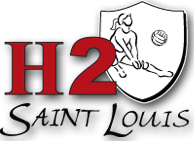 Summer Camps Schedule June/July 2015AugustAugustAugustAugustAugustAugustAugustFebruaryFebruaryFebruaryFebruaryFebruaryFebruaryFebruarySMTWTFSSMTWTFS1212345673456789891011121314101112131415161516171819202117181920212223222324252627282425262728293031SeptemberSeptemberSeptemberSeptemberSeptemberSeptemberSeptemberMarchMarchMarchMarchMarchMarchMarchSMTWTFSSMTWTFS12345612345677891011121389101112131414151617181920151617181920212122232425262722232425262728282930293031OctoberOctoberOctoberOctoberOctoberOctoberOctoberAprilAprilAprilAprilAprilAprilAprilSMTWTFSSMTWTFS12341234567891011567891011121314151617181213141516171819202122232425192021222324252627282930312627282930NovemberNovemberNovemberNovemberNovemberNovemberNovemberMayMayMayMayMayMayMaySMTWTFSSMTWTFS112234567834567899101112131415101112131415161617181920212221 & 22 Girls 15u & up Tryouts1718192021222323242526272829242526272829303031DecemberDecemberDecemberDecemberDecemberDecemberDecemberJuneJuneJuneJuneJuneJuneJuneSMTWTFSSMTWTFS12345612345678910111213789101112136 / 8-10  Showcase 9a-4p  H2 Center14151617181920141516171819206/15-17 MS All Skills 9a-4p  H2 Center212223242526272122232425262728293031282930JanuaryJanuaryJanuaryJanuaryJanuaryJanuaryJanuaryJulyJulyJulyJulyJulyJulyJulySMTWTFSSMTWTFSJul 6-8Yth Skills 9a-2p   Whitfield1231234Jul 6-8 Hitters   6a-9p   Whitfield45678910567891011Jul 9-10 Srv/Pass 9a-1p  Whitfield 1112131415161712131415161718Jul 13 Setter     9a-1p  H2 Center1819202122232419202122232425Jul 14 Set/Hit    9a-2p   H2 Center25262728293031262728293031Jul 20 Srv/Pass  6p-9p   H2 CenterJul 21-22 Positional 6p-9p H2 Center